КРЕМЕНЧУЦЬКА РАЙОННА РАДА   ПОЛТАВСЬКОЇ ОБЛАСТІ(друга сесія сьомого скликання)РІШЕННЯвід « 24 »     грудня  2015 р.                                               м. Кременчук    Про внесення змін до Положення про порядок встановлення меморіальних дощок і пам’ятних знаків на території Кременчуцького району Полтавської області Відповідно до статті 43 Закону України «Про місцеве самоврядування в Україні», із метою впорядкування складу комісії з розгляду питань встановлення меморіальних дощок і пам’ятних знаків у районі,районна рада вирішила: 1. Внести зміни до  Положення про порядок встановлення меморіальних дощок і пам’ятних знаків на території Кременчуцького району Полтавської області, затвердженого рішенням 26 сесії районної ради 6 скликання від 26 березня 2014 року,  а саме:1.1. В пункті 3.2. розділу ІІІ. Порядок розгляду клопотань та ухвалення рішень про встановлення меморіальних дощок і знаків:-  замість слів «заступник голови районної ради» записати «голова районної ради»;- після слів «завідувач сектору культури та туризму райдержадміністрації» записати «начальник відділу освіти, сім’ї, молоді та спорту районної державної адміністрації та головний лікар центральної районної лікарні».2. Контроль за виконанням цього рішення покласти на постійну комісії з питань охорони здоров’я, соціального захисту населення, постійну комісію з питань будівництва, транспорту і зв’язку, управління та розпорядження об’єктами  комунальної власності, благоустрою та постійну комісію з питань освіти, культури, сім’ї, молоді, спорту, туризму та зв’язків з засобами масової інформації.        ГОЛОВА РАЙОННОЇ РАДИ 			                                  Д.О. КОЛОТІЄВСЬКИЙ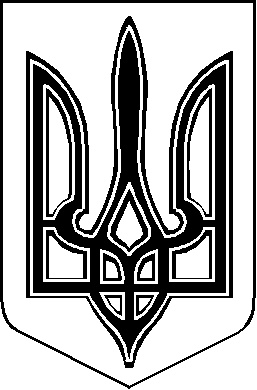 